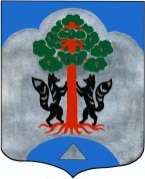 АДМИНИСТРАЦИЯМО СОСНОВСКОЕ СЕЛЬСКОЕ ПОСЕЛЕНИЕМО ПРИОЗЕРСКИЙ МУНИЦПАЛЬНЫЙ РАЙОНЛЕНИНГРАДСКОЙ ОБЛАСТИПОСТАНОВЛЕНИЕОт  07 октября  2013  года  № 472В соответствии с Жилищным Кодексом РФ, Бюджетным Кодексом РФ и Федеральным законом от 06.10.2003г № 131-ФЗ « Об общих принципах организации местного самоуправления в Российской Федерации»и в целях создания безопасных и благоприятных условий проживания граждан в многоквартирных дома Администрация МО Сосновское сельское поселение постановляет:1. Утвердить муниципальную  программу «Капитальный ремонт системы уличного освещения  на территории  МО Сосновское сельское поселение МО Приозерский муниципальный район  Ленинградской области в  2014г.» (далее – Программа) согласно приложению 1.           2. Постановление считать вступившим в  силу с момента опубликования его в средствах  массовой информации.           3.   Контроль за исполнением настоящего постановления оставляю за собой.Глава администрации МОСосновское сельское поселение:                                                                 А.Н.СоклаковСогласовано:Гермоиина Н.НКоробова Г.Г.Дроботенко Н.Н.Разослано: дело-2, Прокуратура.-1, 1, отд. ЖКХ- 1Утверждено Постановлением администрации МО Сосновское сельское поселениеМО Приозерский муниципальный район  Ленинградской области                                                                                                        от «07» октября 2013г. № 472МУНИЦИПАЛЬНАЯ  ПРОГРАММА«Капитальный ремонт системы уличного освещения  на территории  МО Сосновское сельское поселение МО Приозерский муниципальный район  Ленинградской области в  2014г»   ПАСПОРТ ПРОГРАММЫАнализ ситуации и обоснование целей и задач программы.Оценка и анализ исходной ситуации, обоснование необходимости программно-целевой проработки проблемыНастоящая программа разработана исходя из требований Федерального закона «Об общих принципах организации местного самоуправления в Российской Федерации», СНиП РФ 23-05-95 «Естественное и искусственное освещение». Программа подготовлена на основе анализа существующего технического состояния и уровня физического износа сетей уличного освещения и сформирована с учетом анализа потребности в выполнении ремонтных работ на объектах уличного освещения и строительства новых сетей уличного освещения. 2. Цели программы, основные задачи и мероприятия программыЦель программы: повышение надежности работы осветительных установок, улучшение эффективности и энергоэкономичности установок, снижение затрат на освещение. Доведение освещенности улиц до нормативных показателей. Основные задачи реализации программы:1. Экономия электроэнергии.2. Снижение потерь электроэнергии в сетях наружного освещения.3. Обеспечение экологической безопасности окружающей среды.4. Создание эстетичного вида наружного освещения МО Сосновское сельское поселение.5. Обеспечение безопасности дорожного движения в ночное время суток.6. Снижение правонарушений  на улицах  поселения.7. Экономия потребляемой электроэнергии;8. Снижение расходов на эксплуатацию объектов уличного освещения;9.  Высвобождение дополнительной электрической мощности.3.Сроки реализацииСроки реализации программы 2014 год.Обоснование объема средств на реализацию программы и планируемые показатели эффективности реализации Программы  программы.Потребность в финансовых средствах на проведение  капитального ремонта, ремонта  уличного освещения и строительства новых сетей уличного освещения определена согласно смет на проведение ремонта. Общий объем финансовых средств по программе  определен с учетом средств местного бюджета.Потребность в финансовых средствах по источникам финансирования программы перечень объектов уличного освещения на территории МО Сосновское сельское поселение, подлежащих  капитальному ремонту, ремонту   сетей уличного освещения на 2014г приведена в приложении 1.Объем финансирования работ по модернизации уличного освещения за счет средств местного бюджета составляет 200,0 тыс. рублей.  Планируемые показатели выполнения программы       1) Снизить потребление электроэнергии.       2) Снизить расходы на эксплуатацию объектов уличного освещения      3) увеличение уровня благоустроенности муниципального образования (обеспеченность поселения сетями наружного освещения)       4) создание среды, комфортной для проживания жителей поселения       5) совершенствование эстетического состояния  территории поселения5. Система организации выполнения программы5.1Система организации выполнения программы включает в себя следующие этапы:- планирование и корректировка  плана работ;- заключение договоров на проведение ремонта и утверждение смет на проведение работ;- выполнение работ;- контроль за ходом работ и приемка в эксплуатацию объектов после ремонта;- отчетность о выполнении ремонта.5.2 Сметы на проведение работ согласовываются в администрации поселения.5.3 Технический надзор за работами по модернизации осуществляет представитель сетевой организации (по согласованию).5.4 Приемка в эксплуатацию объектов после ремонта и строительства производится комиссией в составе представителей администрации и сетевых организаций (по согласованию).5.5 Акт приемки работ подписывается в администрации поселения.5.6 Результаты проведенного ремонта отражаются в техническом паспорте объекта.6. Состав, полномочия и функции участников программы6.1. В реализации программы принимают участие администрация муниципального образования МО Сосновское сельское поселение.6.2. Заказчиком является администрация МО Сосновское сельское поселение МО Приозерского муниципального района Ленинградской области.6.3. Полномочия и функции заказчика:- готовит предложения о своевременном проведении конкурсных процедур для определения подрядчика;- оперативное управление реализацией программы;- подготовка предложений по корректировке адресной программы и финансовых средств в бюджете поселения;- обеспечение эффективного использования выделенных финансовых средств;- осуществление контроля за производимыми работами;- участие в приемке в эксплуатацию после окончания работ;- представление отчетов о расходовании средств;7. Система организации контроля за реализацией мероприятий программыАдминистрация МО Сосновское сельское поселение МО Приозерского муниципального района Ленинградской области- принимает решение о распределении средств в пределах установленных бюджетом поселения;- согласовывает сметы на проведение работ;- принимает выполненные работы по форме КС-2 и КС-3;Приложение №1к муниципальной   программе                                                                                «Капитальный ремонт системы                                                                                                                 уличного освещения  на территории  МО Сосновское                                                                                                          сельское поселение    МО  Приозерский муниципальный                                                                      Ленинградской области  в 2014г.»                        Планмероприятий по реализации муниципальной  программе Об утверждении муниципальной  программы «Капитальный ремонт системы уличного освещения  на территории  МО Сосновское сельское поселение МО Приозерский муниципальный район  Ленинградской области в  2014г.» Наименование программыМуниципальная программа Капитальный ремонт системы уличного освещения  на территории  МО Сосновское сельское поселение МО Приозерский муниципальный район  Ленинградской области в 2014г.  (далее – Программа) Разработчик ПрограммыАдминистрация МО Сосновское сельское поселение МО Приозерский муниципальный район  Ленинградской областиОсновная цель  ПрограммыПовышение надежности работы осветительных установок, улучшение эффективности и энергоэкономичности установок, снижение затрат на освещениеОсновные задачи программы- Экономия электроэнергии.-Снижение потерь электроэнергии в сетях наружного освещения.- Обеспечение экологической безопасности окружающей среды.- Создание эстетичного вида наружного освещения МО Сосновское сельское поселение.- Обеспечение безопасности дорожного движения в ночное время суток.-Снижение правонарушений  на улицах  поселения.- Экономия потребляемой электроэнергии;- Снижение расходов на эксплуатацию объектов уличного освещения;- Высвобождение дополнительной электрической мощностиСроки реализации2014 годУчастники Программыадминистрация МО Сосновское сельское поселение, организации, выигравшие торги на право заключения муниципального контрактаОбъемы и источники финансирования ПрограммыМестный бюджет200,0 тыс. рублейОжидаемые конечные результаты реализации Программыснижение уровня износа, повышение  надежности работы системы уличного освещения.№ п/пНаименование показателяЕд. измБазовое значение показателя (на начало реализации программы)Плановое значениеФактическое значение№ п/пНаименование показателяЕд. изм201320141.Количество участков (объектов)отремонтированных сетей уличного освещения ед312Протяженность  отремонтированных сетей уличного освещения м/п17505903Требуемый объем финансирования Программы, в том числе:т.р.659,2200,0- за счет средств областного бюджетатыс.руб- за счет средств местного бюджета;тыс.руб.          659,2200,0  № ппНаименование объектаНаименование объектаНаименование мероприятияСтоимость работ (тыс.р.)Стоимость работ (тыс.р.)Источник финансирования(тыс.руб.)Источник финансирования(тыс.руб.)Ожидаемые результаты № ппНаименование объектаНаименование объектаНаименование мероприятияСтоимость работ (тыс.р.)Стоимость работ (тыс.р.)Бюджет поселенияБюджет поселенияОжидаемые результаты1 Уличное освещение ул. Никитина-Строителей п.Сосново Уличное освещение ул. Никитина-Строителей п.Сосноворемонт200,0200,0200,0200,0Снижение потребление электроэнерг ии и снижение расходы на эксплуатацию объектов уличного освещения